В соответствии со статьей 11 Земельного кодекса Российской Федерации, ст.48 Федерального Закона от 06.10.2003г. № 131 «Об общих принципах организации местного самоуправления в Российской Федерации», на основании Указа Президента РФ от 23.04.2021 № 242 «Об установлении на территории Российской Федерации нерабочих дней в мае 2021 года», администрация Мариинско-Посадского городского поселения Мариинско-Посадского района Чувашской Республики п о с т а н о в л я е т:1. Внести изменения в постановление администрации Мариинско-Посадского городского поселения Мариинско-Посадского района Чувашской Республики от 01.04.2021г. № 61 «О проведении аукциона на право заключения договоров аренды земельных участков, собственность на которые не разграничена» в следующие изменения:- пункт 1 постановления -добавить следующее: «Дата и время окончания приема заявок: 11 мая 2021г. 17 час. 00 мин.  Место, дата и время определения Участников аукциона: 429570, г. Мариинский Посад, ул. Николаева, д. 47, каб. 108. 13 мая 2021г. 11 час. 00 мин. Место проведения аукциона: 429570, г. Мариинский Посад, ул. Николаева, д. 47, каб. 108. Дата и время регистрации участников аукциона: 17 мая 2021г. с 10 час. 00 мин. по 10 час. 20 мин.Дата и время начала аукциона: 17 мая 2021г. в 10 час. 30 мин.Дата и место подведения итогов аукциона: 17 мая 2021г., г. Мариинский Посад, ул. Николаева, д. 47.» 2. Внести изменения в извещение о проведении открытого аукциона на право заключения договоров аренды земельных участков. 2. Администрации Мариинско-Посадского городского поселения Мариинско-Посадского района Чувашской Республики опубликовать информационное сообщение о проведении открытого аукциона в средствах массовой информации и разместить его на официальном сайте Российской Федерации в сети «Интернет» (http://torgi.gov.ru), на официальном сайте администрации Мариинско-Посадского городского поселения Мариинско-Посадского района Чувашской Республики.»3. Настоящее постановление вступает в силу со дня его подписания.Глава администрации В.В.СыройкинУ т в е р ж д а ю:Глава администрации Мариинско-Посадского городского поселенияМариинско-Посадского района Чувашской Республики__________________ В.В.СыройкинИЗВЕЩЕНИЕ (измененное)о проведении открытого аукциона на право заключения договора арендыземельных участков1. Организатор аукциона: Администрация Мариинско-Посадского городского поселения Мариинско-Посадского района Чувашской Республики.2. Адрес Организатора аукциона: 429570, г. Мариинский Посад, ул. Николаева, д. 47, телефон/факс: 8 (83542) 2-14-06; 2-11-49. Адрес электронной почты: marpos_goradm@cap.ru3. Форма торгов: открытый аукцион по составу участников и форме подачи предложений.4. Основание проведения аукциона: постановление администрации Мариинско-Посадского городского поселения № 61 от «01» апреля 2021г. «О проведение аукциона на право заключения договоров аренды земельных участков, собственность на которые не разграничена» и постановления от 29.04.2021 № 91 администрации Мариинско-Посадского городского поселения Мариинско-Посадского района Чувашской Республики «О внесении изменения в постановление администрации Мариинско-Посадского городского поселения Мариинско-Посадского района Чувашской Республики от 01.04.2021 года № 61 «О проведении аукциона на право заключения договоров аренды земельных участков, собственность на которые не разграничена».5. Предмет аукциона: аренда земельных участков, находящихся на территории Мариинско-Посадского городского поселения, собственность на которые не разграничена:Категория земель: Земли населенных пунктов:6. Характеристика земельного участка:Лот № 1Адрес (местонахождение): Чувашская Республика – Чувашия, Мариинско-Посадский район, г. Мариинский Посад, ул. КурчатоваПлощадь земельного участка: 133 кв.м.Категория земель: Земли населенных пунктов.Права на земельный участок: собственность не разграничена Разрешенное использование: хранение автотранспортаКадастровый номер: 21:16:010901:455Ограничения (обременения): Ограничения прав на земельный участок, предусмотренные ст. 56, 56.1 Земельного Кодекса Российской Федерации; Срок действия с 08.10.2020; Реквизиты документа-основания: Документ, воспроизводящий сведения, содержащиеся в решении об установлении или изменении границ зон с особыми условиями использования территорий от 26.09.2018 № б/н; Сопроводительное письмо от 30.08.2018 №2/06-13602; Приказ от 27.02.2014 № 148 выдан: Министерство природных ресурсов и экологии Чувашской Республики.Начальная (минимальная цена) цена ежегодной арендной платы земельного участка: 9 640 (девять тысяч шестьсот сорок) рублей 00 копеек.Начальный «шаг аукциона» (3 %): 289 (двести восемьдесят девять) рублей 20 копеекСумма задатка для участия в аукционе по Лоту: 4 820 (четыре тысячи восемьсот двадцать) рублей 00 копеек, НДС не облагается.Заявители обеспечивают внесение задатков в срок не позднее: 11 мая 2021г.Лот № 2Адрес (местонахождение): Чувашская Республика – Чувашия, Мариинско-Посадский район, г. Мариинский Посад, местоположение установлено относительно ориентира, расположенного за пределами участка. Ориентир жилой дом. Участок находится примерно в 60 м, по направлению на северо-запад ориентира д.2 по ул. ЯрославскаяПлощадь земельного участка: 24 кв.м.Категория земель: Земли населенных пунктов.Права на земельный участок: собственность не разграничена Разрешенное использование: Для размещения торгового киоска, для размещения объектов розничной торговли Кадастровый номер: 21:16:011802:15Ограничения (обременения): Сведения отсутствуют.Начальная (минимальная цена) цена ежегодной арендной платы земельного участка: 4 812 (четыре тысячи восемьсот двенадцать) рублей 00 копеек.Начальный «шаг аукциона» (3 %): 144 (сто сорок четыре) рубля 36 копеекСумма задатка для участия в аукционе по Лоту: 2 406 (две тысячи четыреста шесть) рублей 00 копеек, НДС не облагается.Заявители обеспечивают внесение задатков в срок не позднее: 11 мая 2021г.Лот № 3Адрес (местонахождение): Чувашская Республика – Чувашия, Мариинско-Посадский район, г. Мариинский Посад, ул. НиколаеваПлощадь земельного участка: 5074 кв.м.Категория земель: Земли населенных пунктов.Права на земельный участок: собственность не разграничена Разрешенное использование: Обслуживание автотранспорта Кадастровый номер: 21:16:011801:326Ограничения (обременения): Сведения отсутствуют.Начальная (минимальная цена) цена ежегодной арендной платы земельного участка: 69 565 (шестьдесят девять тысяч пятьсот шестьдесят пять) рублей 00 копеек.Начальный «шаг аукциона» (3 %): 2 086 (две тысячи восемьдесят шесть) рублей 95 копеекСумма задатка для участия в аукционе по Лоту: 34 782 (тридцать четыре тысячи семьсот восемьдесят два) рубля 50 копеек, НДС не облагается.Заявители обеспечивают внесение задатков в срок не позднее: 11 мая 2021г.7. Условия проведения аукциона по лоту.7.1. Место, дата, время и сроки приема Заявок и проведения открытого аукциона:7.1.1. Место приема заявок: 429570, г. Мариинский Посад, ул. Николаева, д. 47, каб. 108.7.1.2. Дата и время начала приема заявок: с 05 апреля 2021 г. в рабочие дни, с понедельника по четверг - с 08 час. 00 мин до 17 час. 00 мин (здесь и далее время московское); пятница и предпраздничные дни – с 08 час. 00 мин. до 16 час. 00 мин.;перерыв с 12 час. 00 мин до 13 час. 00 мин. 7.1.3. Дата и время окончания приема заявок: 11 мая 2021г. 17 час. 00 мин. 7.2. Место, дата и время определения Участников аукциона: 429570, г. Мариинский Посад, ул. Николаева, д. 47, каб. 108. 13 мая 2021г. 11 час. 00 мин.7.3. Место проведения аукциона: 429570, г. Мариинский Посад, ул. Николаева, д. 47, каб. 108.7.4. Дата и время регистрации участников аукциона: 17 мая 2021г. с 10 час. 00 мин. по 10 час. 20 мин.7.5. Дата и время начала аукциона: 17 мая 2021г. в 10 час. 30 мин.7.6. Дата и место подведения итогов аукциона: 17 мая 2021г., г. Мариинский Посад, ул. Николаева, д. 47.7.7. Порядок публикации информации о проведении аукциона.Извещение о проведении аукциона размещается на официальном сайте торгов Российской Федерации: www.torgi.gov.ru, на официальном сайте администрации Мариинско-Посадского городского поселения Мариинско-Посадского района Чувашской Республики в сети «Интернет», и публикуется извещение о проведении аукциона на право заключения договоров аренды земельных участков в муниципальной газете «Посадский вестник». 7.8. Порядок, форма приема Заявок и срок отзыва Заявок на участие в Аукционе.Один заявитель вправе подать только одну заявку на участие в аукционе. Форма заявки размещена на официальном сайте Российской Федерации в сети «Интернет» для размещения информации о проведении торгов www.torgi.gov.ruЗаявка на участие в аукционе, поступившая по истечении срока приема заявок, возвращается заявителю в день ее поступления.Организатор аукциона имеет право отказаться от проведения аукциона не позднее, чем за 5 дней до его проведения.Заявитель имеет право отозвать принятую организатором аукциона заявку на участие в аукционе до дня окончания срока приема заявок, уведомив об этом в письменной форме организатора аукциона. Организатор аукциона обязан возвратить заявителю внесенный им задаток в течение трех рабочих дней со дня поступления уведомления об отзыве заявки. В случае отзыва заявки заявителем позднее дня окончания срока приема заявок задаток возвращается в порядке, установленном для участников аукциона.Заявка на участие в аукционе должна содержать:1) сведения и документы о заявителе, подавшем такую заявку:а) фирменное наименование (наименование), сведения об организационно-правовой форме, о месте нахождения, почтовый адрес (для юридического лица), фамилия, имя, отчество, паспортные данные, сведения о месте жительства (для физического лица), номер контактного телефона;б) полученную не ранее чем за шесть месяцев до даты размещения на официальном сайте торгов извещения о проведении аукциона выписку из единого государственного реестра юридических лиц или нотариально заверенную копию такой выписки (для юридических лиц), полученную не ранее чем за шесть месяцев до даты размещения на официальном сайте торгов извещения о проведении аукциона выписку из единого государственного реестра индивидуальных предпринимателей или нотариально заверенную копию такой выписки (для индивидуальных предпринимателей), копии документов, удостоверяющих личность (для иных физических лиц), надлежащим образом заверенный перевод на русский язык документов о государственной регистрации юридического лица или физического лица в качестве индивидуального предпринимателя в соответствии с законодательством соответствующего государства (для иностранных лиц), полученные не ранее чем за шесть месяцев до даты размещения на официальном сайте торгов извещения о проведении аукциона;в) документ, подтверждающий полномочия лица на осуществление действий от имени заявителя - юридического лица (копия решения о назначении или об избрании либо приказа о назначении физического лица на должность, в соответствии с которым такое физическое лицо обладает правом действовать от имени заявителя без доверенности (далее - руководитель). В случае если от имени заявителя действует иное лицо, заявка на участие в конкурсе должна содержать также доверенность на осуществление действий от имени заявителя, заверенную печатью заявителя (при наличии печати) и подписанную руководителем заявителя (для юридических лиц) или уполномоченным этим руководителем лицом, либо нотариально заверенную копию такой доверенности. В случае если указанная доверенность подписана лицом, уполномоченным руководителем заявителя, заявка на участие в аукционе должна содержать также документ, подтверждающий полномочия такого лица;г) копии учредительных документов заявителя (для юридических лиц);д) решение об одобрении или о совершении крупной сделки либо копия такого решения в случае, если требование о необходимости наличия такого решения для совершения крупной сделки установлено законодательством Российской Федерации, учредительными документами юридического лица и если для заявителя заключение договора, внесение задатка или обеспечение исполнения договора являются крупной сделкой;е) заявление об отсутствии решения о ликвидации заявителя - юридического лица, об отсутствии решения арбитражного суда о признании заявителя - юридического лица, индивидуального предпринимателя банкротом и об открытии конкурсного производства, об отсутствии решения о приостановлении деятельности заявителя в порядке, предусмотренном Кодексом Российской Федерации об административных правонарушениях;2) документы подтверждающие внесение задатка.Все листы документов, представляемых одновременно с заявкой, либо отдельные тома данных документов должны быть прошиты, пронумерованы, скреплены печатью претендента (при наличии печати) (для юридического лица) и подписаны претендентом или его представителем.К данным документам (в том числе к каждому тому) также прилагается их опись. Заявка и такая опись составляются в двух экземплярах, один из которых остается у организатора торгов, другой - у претендента.Настоящее извещение является публичной офертой для заключения соглашения о задатке в соответствии со статьей 437 Гражданского кодекса Российской Федерации, а представление заявителем документов, подтверждающих внесение задатка, является акцептом такой оферты и признается заключением соглашения о задатке в письменной форме.В случае, если от имени заявителя действует его представитель по доверенности, к заявке должна быть приложена доверенность на осуществление действий от имени претендента, оформленная в установленном порядке, или нотариально заверенная копия такой доверенности. В случае, если доверенность на осуществление действий от имени претендента подписана лицом, уполномоченным руководителем юридического лица, заявка должна содержать также документ, подтверждающий полномочия этого лица.Один заявитель вправе подать только одну заявку на участие в аукционе (лоту).Заявка на участие в аукционе, поступившая по истечении срока приема заявок, возвращается заявителю в день ее поступления.Заявитель не допускается к участию в аукционе в следующих случаях:1) предоставленные документы не подтверждают право претендента быть покупателем в соответствии с законодательством Российской Федерации;2) не подтверждено поступление в установленный срок задатка на счет, указанный в информационном сообщении;3) представлены не все документы в соответствии с перечнем, указанным в информационном сообщении или оформление указанных документов не соответствует законодательству Российской Федерации либо наличия в таких документах недостоверных сведений;4) заявка подана лицом, не уполномоченным претендентом на осуществление таких действий;5) наличия решения о ликвидации заявителя - юридического лица или наличие решения арбитражного суда о признании заявителя - юридического лица, индивидуального предпринимателя банкротом и об открытии конкурсного производства;6) наличие решения о приостановлении деятельности заявителя в порядке, предусмотренном Кодексом Российской Федерации об административных правонарушениях, на день рассмотрения заявки на участие в конкурсе или заявки на участие в аукционе.7.9. Порядок внесения задатка и реквизиты, необходимые для перечисления Заявителем задатка в бюджет Мариинско-Посадского городского поселения: Задаток необходимо до окончания срока приема заявок вносить денежные средства в валюте Российской Федерации в безналичной форме на лицевой счет организатора торгов по следующим реквизитам: ИНН 2111007171 КПП 211101001, Получатель : УФК по Чувашской Республике (Администрация Мариинско-Посадского городского поселения л/с 05153001930), банк получателя: р/с 032326439762910115000 в Отделении -НБ Чувашская Республика банка России//УФК по Чувашской Республике БИК 019706900 к/с 40102810945370000084 ОКТМО 97629101 в назначении платежа указать «задаток на участие в аукционе Лот №__».7.10. Порядок возврата задатка:1) в случае если заявитель отозвал принятою организатором аукциона заявку на участие в аукционе до дня окончания срока приема заявок, уведомив об этом в письменной форме организатора аукциона, задаток возвращается заявителю в течение трех рабочих дней со дня поступления уведомления об отзыве заявки;2) в случае отзыва заявки заявителем позднее дня окончания срока приема заявок задаток возвращается в порядке, установленном для участников аукциона;3) задаток возвращается заявителю, не допущенному к участию в аукционе, в течение трех рабочих дней со дня оформления протокола приема заявок на участие в аукционе;4) в случае если заявитель аукцион не выиграл, задаток возвращается заявителю в течение трех рабочих дней со дня подписания протокола о результатах аукциона;5) задаток, внесенный лицом, признанным победителем аукциона, задаток, внесенный иным лицом, с которым договор аренды земельного участка заключается в случае:- если аукцион признан несостоявшимся и только один заявитель признан участником аукциона;- если по окончании срока подачи заявок на участие в аукционе подана только одна заявка на участие в аукционе, засчитывается в счет арендной платы за него. Задатки, внесенные этими лицами, не заключившими договора аренды земельного участка вследствие уклонения от заключения указанных договоров, не возвращаются.7.11. Рассмотрение заявок на участие в аукционе. Организатор аукциона ведет протокол рассмотрения заявок на участие в аукционе. Заявитель, признанный участником аукциона, становится участником аукциона с даты подписания организатором аукциона протокола рассмотрения заявок.Заявители, признанные участниками аукциона, и заявители, не допущенные к участию в аукционе, уведомляются организатором аукциона о принятых в отношении них решениях не позднее дня, следующего после дня рассмотрения заявок на участие в аукционе (подписания протокола рассмотрения заявок).В случае, если на основании результатов рассмотрения заявок на участие в аукционе принято решение об отказе в допуске к участию в аукционе всех заявителей или о допуске к участию в аукционе и признании участником аукциона только одного заявителя, аукцион признается несостоявшимся.7.12. Аукцион признается несостоявшимися:- в случае, если только один заявитель признан участником аукциона. Организатор аукциона не ранее 10 (десяти) дней со дня подписания протокола рассмотрения заявок на участие в аукционе направляет заявителю три экземпляра подписанного проекта договора аренды земельного участка. При этом договор аренды земельного участка заключается по начальной цене предмета аукциона. - в случае, если по окончании срока подачи заявок на участие в аукционе подана только одна заявка на участие в аукционе или не подано ни одной заявки на участие в аукционе. Если единственная заявка на участие в аукционе и заявитель, подавший указанную заявку, соответствуют всем требованиям и указанным в настоящем извещении условиям аукциона, организатор аукциона не ранее 10 (десяти) дней со дня рассмотрения указанной заявки направляет заявителю три экземпляра подписанного проекта договора аренды земельного участка. При этом договор аренды земельного участка заключается по начальной цене предмета аукциона.- в случае, если в аукционе участвовал только один участник или при проведении аукциона не присутствовал ни один из участников аукциона, либо в случае, если после троекратного объявления предложения о начальной цене предмета аукциона не поступило ни одного предложения о цене предмета аукциона, которое предусматривало бы более высокую цену предмета аукциона. 7.13. Аукцион проводится в указанном в извещении о проведении аукциона месте, в соответствующие день и час. В аукционе могут участвовать только заявители, признанные участниками аукциона. Организатор аукциона обязан обеспечить участникам аукциона возможность принять участие в аукционе непосредственно или через своих представителей. Участники аукциона (их представители) должны заблаговременно прибыть по адресу проведения аукциона. Организатор аукциона перед началом проведения аукциона регистрирует явившихся на аукцион участников аукциона (их представителей) в журнале регистрации участников аукциона.Победителем признается участник аукциона, предложивший наибольшую цену за аренду земельного участка. 7.14. Организатор аукциона направляет победителю аукциона или единственному принявшему участие в аукционе его участнику три экземпляра подписанного проекта договора аренды земельного участка не ранее 10 (десяти) дней срок со дня составления протокола о результатах аукциона. При этом договор аренды земельного участка заключается по цене, предложенной победителем аукциона, или в случае заключения указанного договора с единственным принявшим участие в аукционе его участником по начальной цене предмета аукциона. Если договор аренды земельного участка в течение 30 (тридцати) дней со дня направления победителю аукциона проекта указанного договора не был им подписан и представлен, организатор аукциона предлагает заключить указанный договор иному участнику аукциона, который сделал предпоследнее предложение о цене предмета аукциона, по цене, предложенной победителем аукциона.8. Сведения о победителях аукционов, уклонившихся от заключения договора аренды земельного участка, являющегося предметом аукциона, и об иных лицах, с которыми указанный договор заключается как с единственным участником аукциона, уклонившимся от его заключения, включаются в реестр недобросовестных участников аукциона.9. Результаты аукциона оформляются протоколом, который составляет организатор аукциона. Протокол о результатах аукциона составляется в двух экземплярах, один из которых передается победителю аукциона, а второй остается у организатора аукциона. 10. Ознакомиться с документами и иными сведениями о выставляемом на аукцион земельного участка, а так же с формой заявки, условиями договора аренды земельного участка, можно с момента начала приёма заявок по адресу Организатора торгов по рабочим дням с 08.00 до 12.00 - с 13.00 до 17.00 по адресу: г. Мариинский Посад, ул. Николаева, д. 47, каб.111, на официальном сайте администрации Мариинско-Посадского городского поселения и сети интернет. Осмотр земельного участка будет осуществляться по рабочим дням с 13.00 до 15.00 по адресу: г. Мариинский Посад, ул. Николаева, д. 47 по предварительным заявкам заявителей Организатору конкурса.Об окончании отопительного сезона 2020-2021 гг. на территории Мариинско-Посадского района В соответствии с федеральным законом от 06.10.2003 г. №131-ФЗ «Об общих принципах организации местного самоуправления в Российской Федерации», Правил предоставления услуг гражданам, утвержденным Постановлением Правительства РФ от 23.05.2006 г. №307, администрация Мариинско-Посадского района п о с т а н о в л я е т:1. Рекомендовать руководителям муниципальных учреждений образования и культуры, закончить отопительный сезон 2020-2021 гг. с 30.04.2021 года.2. Рекомендовать руководителям предприятий и организаций района независимо от форм собственности, главам администраций городского и сельских поселений Мариинско – Посадского района, имеющих на своих балансах котельные, тепловые сети и жилищный фонд, закончить отопительный сезон не позднее дня, следующего за днем окончания пятидневного периода, в течении которого среднесуточная температура наружного воздуха составит +8˚С и выше.3. Руководителям теплоснабжающих, жилищно – эксплуатационных, муниципальных бюджетных организаций и учреждений приступить к подготовке к отопительному сезону 2021-2022 гг.4. Настоящее постановление вступает в силу со дня его официального опубликования в муниципальной газете «Посадский вестник».И.о. главы администрации Мариинско-Посадского района С.Г. ПрохоровВ соответствии со статьей 11 Земельного кодекса Российской Федерации, ст.48 Федерального Закона от 06.10.2003г. № 131 «Об общих принципах организации местного самоуправления в Российской Федерации», на основании Указа Президента РФ от 23.04.2021 № 242 «Об установлении на территории Российской Федерации нерабочих дней в мае 2021 года», администрация Мариинско-Посадского района Чувашской Республики п о с т а н о в л я е т:1. Внести в постановление администрации Мариинско-Посадского района Чувашской Республики от 05.04.2021г. № 200 «О проведении открытого аукциона по продаже права на заключение договора аренды земельного участка, находящегося в государственной неразграниченной собственности» в следующие изменения:- пункт 3 постановления - извещение о проведение аукциона на право заключения договоров аренды земельных участков (приложение № 1), форму заявки для участия в аукционе (приложение № 2) и форму договора аренды земельного участка утвердить в новой редакции (приложение №3),- пункт 4 постановления читать в новой редакции:«Аукцион назначить на 13 мая 2021 года в 11 час. 00 мин. по московскому времени в администрации Мариинско-Посадского района расположенного по адресу: Чувашская Республика, г.Мариинский Посад, ул. Николаева, д. 47, каб.311.»2. Администрации Мариинско-Посадского района Чувашской Республики опубликовать информационное сообщение о проведении открытого аукциона в средствах массовой информации и разместить его на официальном сайте Российской Федерации в сети «Интернет» (http://torgi.gov.ru), на официальном сайте администрации Мариинско-Посадского района Чувашской Республики.»3. Настоящее постановление вступает в силу со дня его подписания.И.о. главы администрации  Мариинско-Посадского района С.Г.ПрохоровУ т в е р ж д а ю:И.о. главы администрации Мариинско-Посадского района Чувашской Республики_________________ С.Г.ПрохоровИЗВЕЩЕНИЕо проведении открытого аукциона по продаже права на заключение договора аренды земельного участка, находящегося в государственной неразграниченной собственности1. Организатор аукциона: Администрация Мариинско-Посадского района Чувашской Республики.2. Адрес Организатора аукциона: 429570, г. Мариинский Посад, ул. Николаева, д. 47, телефон/факс: 8 (83542) 2-23-32; 2-19-35. Адрес электронной почты: marpos_sizo@cap.ru3. Форма торгов: открытый аукцион по составу участников и форме подачи предложений. 4. Основание проведения аукциона: постановление администрации Мариинско-Посадского района № 200 от 05.04.2021 г. «О проведении открытого аукциона по продаже права на заключение договора аренды земельного участка, находящегося в государственной неразграниченной собственности», постановление администрации Мариинско-Посадского района № 253 от «29» апреля 2021г. «О внесение изменения в постановление администрации Мариинско-Посадского Чувашской Республики от 05.04.2021 года № 200 «О проведении открытого аукциона по продаже земельных участков, находящихся в государственной неразграниченной собственности»5. Предмет аукциона: право на заключение договоров аренды (далее – право на заключение договоров аренды) в отношении следующих земельных участков, находящихся на территории Мариинско-Посадского района Чувашской Республики (далее – Участки), собственность не разграничена: Лот № 1Адрес (местонахождение): Местоположение установлено относительно ориентира, расположенного в границах участка. Почтовый адрес ориентира: Чувашская Республика, р-н Мариинско-Посадский, с/пос. ПриволжскоеПлощадь земельного участка: 271092 кв.м.Категория земель: земли сельскохозяйственного назначения.Права на земельный участок: собственность неразграничена Разрешенное использование: для сельскохозяйственного производства.Кадастровый номер: 21:16:091904:126 Начальная цена годового размера арендной платы за Участок – 29 820 руб. (Двадцать девять тысяч восемьсот двадцать) руб 00 коп. без учета НДС, определена в соответствии с отчетом об оценке Частнопрактикующего оценщика Войнова Евгения Александровича № 57/2-12-20 от 24.12.2020 года. Начальный «шаг аукциона» (3 %): 894 (Восемьсот девяносто четыре) руб. 60 коп. Сумма задатка для участия в аукционе по Лоту: 100 % от первоначальной суммы и составляет – 29 820 руб. (Двадцать девять тысяч восемьсот двадцать) руб 00 коп. без учета НДС.  Заявители обеспечивают поступление задатков в срок не позднее: 11 мая 2021г.Срок аренды: 49 летЛот № 2Адрес (местонахождение): Местоположение установлено относительно ориентира, расположенного в границах участка. Почтовый адрес ориентира: Чувашская Республика, р-н Мариинско-Посадский, с/пос. КугеевскоеПлощадь земельного участка: 192535 кв.м.Категория земель: земли сельскохозяйственного назначения.Права на земельный участок: собственность неразграничена Разрешенное использование: для ведения сельскохозяйственного производства.Кадастровый номер: 21:16:000000:7845 Начальная цена годового размера арендной платы за Участок – 21 179 руб. (Двадцать одна тысяча сто семьдесят девять) руб 00 коп. без учета НДС, определена в соответствии с отчетом об оценке Частнопрактикующего оценщика Войнова Евгения Александровича № 57/6-12-20 от 24.12.2020 года. Начальный «шаг аукциона» (3 %): 635 (Шестьсот тридцать пять) руб. 37 коп. Сумма задатка для участия в аукционе по Лоту: 100 % от первоначальной суммы и составляет – 21 179 руб. (Двадцать одна тысяча сто семьдесят девять) руб 00 коп. без учета НДС.  Заявители обеспечивают поступление задатков в срок не позднее: 11 мая 2021г.Срок аренды: 49 летЛот № 3Адрес (местонахождение): Местоположение установлено относительно ориентира, расположенного в границах участка. Почтовый адрес ориентира: Чувашская Республика, р-н Мариинско-Посадский, с/пос. КугеевскоеПлощадь земельного участка: 50000 кв.м.Категория земель: земли сельскохозяйственного назначения.Права на земельный участок: собственность неразграничена Разрешенное использование: растениеводство.Кадастровый номер: 21:16:220503:498 Начальная цена годового размера арендной платы за Участок – 6500 руб. (Шесть тысяч пятьсот) руб 00 коп. без учета НДС, определена в соответствии с отчетом об оценке Частнопрактикующего оценщика Войнова Евгения Александровича № 57/5-12-20 от 24.12.2020 года. Начальный «шаг аукциона» (3 %): 195 (Сто девяносто пять) руб. 00 коп. Сумма задатка для участия в аукционе по Лоту: 100 % от первоначальной суммы и составляет – 6500 руб. (Шесть тысяч пятьсот) руб 00 коп. без учета НДС.  Заявители обеспечивают поступление задатков в срок не позднее: 11 мая 2021г.Срок аренды: 49 летЛот № 4Адрес (местонахождение): Чувашская Республика, р-н Мариинско-Посадский, с/пос. ПервочурашевскоеПлощадь земельного участка: 20700 кв.м.Категория земель: земли населенных пунктов.Права на земельный участок: собственность неразграничена Разрешенное использование: для ведения сельскохозяйственного производства.Кадастровый номер: 21:16:141506:99 Начальная цена годового размера арендной платы за Участок – 2 898 руб. (Две тысячи восемьсот девяносто восемь) руб 00 коп. без учета НДС, определена в соответствии с отчетом об оценке Частнопрактикующего оценщика Войнова Евгения Александровича № 57/1-12-20 от 24.12.2020 года. Начальный «шаг аукциона» (3 %): 86 (Восемьдесят шесть) руб. 94 коп. Сумма задатка для участия в аукционе по Лоту: 100 % от первоначальной суммы и составляет – 2 898 руб. (Две тысячи восемьсот девяносто восемь) руб 00 коп. без учета НДС.  Заявители обеспечивают поступление задатков в срок не позднее: 11 мая 2021г.Срок аренды: 49 лет6. Условия проведения аукциона по каждому лоту.6.1. Место, дата, время и сроки приема Заявок и проведения открытого аукциона:6.1.1. Место приема заявок: 429570, г. Мариинский Посад, ул. Николаева, д. 47, каб. 311.6.1.2. Дата и время начала приема заявок: с 05 апреля 2021. в рабочие дни, с понедельника по четверг - с 08 час. 00 мин до 17 час. 00 мин (здесь и далее время московское);пятница и предпраздничные дни – с 08 час. 00 мин. до 16 час. 00 мин.;перерыв с 12 час. 00 мин до 13 час. 00 мин. 6.1.3. Дата и время окончания приема заявок: 11 мая 2021г. 17 час. 00 мин. 6.2. Место, дата и время определения Участников аукциона: 429570, г. Мариинский Посад, ул. Николаева, д. 47, каб. 311, 12 мая 2021г. 11 час. 00 мин.6.3. Место проведения аукциона: 429570, г. Мариинский Посад, ул. Николаева, д. 47, каб. 311.6.4. Дата и время регистрации участников аукциона: 13 мая 2021г. с 10 час. 30 мин. по 10 час. 50 мин.6.5. Дата и время начала аукциона: 13 мая 2021г в 11 час. 00 мин.6.6. Дата и место подведения итогов аукциона: 13 мая 2021г., г. Мариинский Посад, ул. Николаева, д. 47, каб.311.6.7. Порядок публикации информации о проведении аукциона.Извещение о проведении аукциона размещается на официальном сайте торгов Российской Федерации: www.torgi.gov.ru, на официальном сайте администрации Мариинско-Посадского района Чувашской Республики в сети «Интернет», и публикуется в муниципальной газете «Посадский вестник». 6.8. Порядок, форма приема Заявок и срок отзыва Заявок на участие в Аукционе.Один заявитель вправе подать только одну заявку на участие в аукционе. Форма заявки размещена на официальном сайте Российской Федерации в сети «Интернет» для размещения информации о проведении торгов www.torgi.gov.ruЗаявка на участие в аукционе, поступившая по истечении срока приема заявок, возвращается заявителю в день ее поступления.Заявитель имеет право отозвать принятую организатором аукциона заявку на участие в аукционе до дня окончания срока приема заявок, уведомив об этом в письменной форме организатора аукциона. Организатор аукциона обязан возвратить заявителю внесенный им задаток в течение трех рабочих дней со дня поступления уведомления об отзыве заявки. В случае отзыва заявки заявителем позднее дня окончания срока приема заявок задаток возвращается в порядке, установленном для участников аукциона.Перечень документов, представляемых заявителями для участия в аукционе:1) заявка на участие в аукционе по установленной в извещении о проведении аукциона форме с указанием банковских реквизитов счета для возврата задатка;2) копии документов, удостоверяющих личность заявителя (для граждан);3) надлежащим образом заверенный перевод на русский язык документов о государственной регистрации юридического лица в соответствии с законодательством иностранного государства в случае, если заявителем является иностранное юридическое лицо;4) документы, подтверждающие внесение задатка.Настоящее извещение является публичной офертой для заключения соглашения о задатке в соответствии со статьей 437 Гражданского кодекса Российской Федерации, а представление заявителем документов, подтверждающих внесение задатка, является акцептом такой оферты и признается заключением соглашения о задатке в письменной форме.В случае, если от имени заявителя действует его представитель по доверенности, к заявке должна быть приложена доверенность на осуществление действий от имени претендента, оформленная в установленном порядке, или нотариально заверенная копия такой доверенности. В случае, если доверенность на осуществление действий от имени претендента подписана лицом, уполномоченным руководителем юридического лица, заявка должна содержать также документ, подтверждающий полномочия этого лица.Заявка составляется в 2 (двух) экземплярах, один из которых остается у организатора аукциона, другой - у заявителя.Один заявитель вправе подать только одну заявку на участие в аукционе (лоту).Заявка на участие в аукционе, поступившая по истечении срока приема заявок, возвращается заявителю в день ее поступления.Заявитель имеет право отозвать принятую организатором аукциона заявку на участие в аукционе до дня окончания срока приема заявок, уведомив об этом в письменной форме Организатора аукциона. Заявитель не допускается к участию в аукционе в следующих случаях:1) непредставление необходимых для участия в аукционе документов или представление недостоверных сведений;2) не поступления задатка на дату рассмотрения заявок на участие в аукционе;3) подача заявки на участие в аукционе лицом, которое в соответствии с настоящим Кодексом и другими федеральными законами не имеет права быть участником конкретного аукциона, покупателем земельного участка или приобрести земельный участок в собственность;4) наличие сведений о заявителе, об учредителях (участниках), о членах коллегиальных исполнительных органов заявителя, лицах, исполняющих функции единоличного исполнительного органа заявителя, являющегося юридическим лицом, в предусмотренном настоящей статьей реестре недобросовестных участников аукциона.6.9. Порядок, сроки и размеры платежей, необходимых для перечисления Заявителем в бюджет Мариинско-Посадского района: Задаток вносится в размере 100% от начальной цены за земельный участок по следующим реквизитам: ИНН 2111002134, КПП 211101001, Получатель: УФК по Чувашской Республике г.Чебоксары (Администрация Мариинско-Посадского района, л/с 03153001890), банк получателя: Отделение–НБ Чувашская Республика Банка России, р/с 03232643976290001500, БИК 019706900, ОКТМО 97629000, назначение платежа - «задаток на участие в аукционе по Лоту №__». Заявители обеспечивают поступление задатков в срок не позднее: 11 мая 2021г.6.10. Порядок возврата задатка: 1) в случае если заявитель отозвал принятою организатором аукциона заявку на участие в аукционе до дня окончания срока приема заявок, уведомив об этом в письменной форме организатора аукциона, задаток возвращается заявителю в течение трех рабочих дней со дня поступления уведомления об отзыве заявки; 2) в случае отзыва заявки заявителем позднее дня окончания срока приема заявок задаток возвращается в порядке, установленном для участников аукциона;3) задаток возвращается заявителю, не допущенному к участию в аукционе, в течение трех рабочих дней со дня оформления протокола приема заявок на участие в аукционе;4) в случае если заявитель аукцион не выиграл, задаток возвращается заявителю в течение трех рабочих дней со дня подписания протокола о результатах аукциона;5) задаток, внесенный лицом, признанным победителем аукциона, задаток, внесенный иным лицом, с которым договор аренды земельного участка заключается в случае:- если аукцион признан несостоявшимся и только один заявитель признан участником аукциона;- если по окончании срока подачи заявок на участие в аукционе подана только одна заявка на участие в аукционе, засчитывается в счет суммы продажи за него. Задатки, внесенные этими лицами, не заключившими договора аренды земельного участка вследствие уклонения от заключения указанных договоров, не возвращаются.6.11. Рассмотрение заявок на участие в аукционе. Организатор аукциона ведет протокол рассмотрения заявок на участие в аукционе. Заявитель, признанный участником аукциона, становится участником аукциона с даты подписания организатором аукциона протокола рассмотрения заявок. Заявители, признанные участниками аукциона, и заявители, не допущенные к участию в аукционе, уведомляются организатором аукциона о принятых в отношении них решениях не позднее дня, следующего после дня рассмотрения заявок на участие в аукционе (подписания протокола рассмотрения заявок).В случае, если на основании результатов рассмотрения заявок на участие в аукционе принято решение об отказе в допуске к участию в аукционе всех заявителей или о допуске к участию в аукционе и признании участником аукциона только одного заявителя, аукцион признается несостоявшимся.6.12. Аукцион признается несостоявшимися:- в случае, если только один заявитель признан участником аукциона. Организатор аукциона в течение 10 (десяти) дней со дня подписания протокола рассмотрения заявок на участие в аукционе направляет заявителю три экземпляра подписанного проекта договора аренды земельного участка. При этом договор аренды земельного участка заключается по начальной цене предмета аукциона. - в случае, если по окончании срока подачи заявок на участие в аукционе подана только одна заявка на участие в аукционе или не подано ни одной заявки на участие в аукционе. Если единственная заявка на участие в аукционе и заявитель, подавший указанную заявку, соответствуют всем требованиям и указанным в настоящем извещении условиям аукциона, организатор аукциона в течение 10 (десяти) дней со дня рассмотрения указанной заявки направляет заявителю три экземпляра подписанного проекта договора аренды земельного участка. При этом договор аренды земельного участка заключается по начальной цене предмета аукциона.- в случае, если в аукционе участвовал только один участник или при проведении аукциона не присутствовал ни один из участников аукциона, либо в случае, если после троекратного объявления предложения о начальной цене предмета аукциона не поступило ни одного предложения о цене предмета аукциона, которое предусматривало бы более высокую цену предмета аукциона. 6.13. Аукцион проводится в указанном в извещении о проведении аукциона месте, в соответствующие день и час. В аукционе могут участвовать только заявители, признанные участниками аукциона. Организатор аукциона обязан обеспечить участникам аукциона возможность принять участие в аукционе непосредственно или через своих представителей. Участники аукциона (их представители) должны заблаговременно прибыть по адресу проведения аукциона. Организатор аукциона перед началом проведения аукциона регистрирует явившихся на аукцион участников аукциона (их представителей) в журнале регистрации участников аукциона. Так же предусматривается кратность хода шагов аукциона по желанию участников.Победителем признается участник аукциона, предложивший наибольшую цену за земельный участок. 6.14. Организатор аукциона направляет победителю аукциона или единственному принявшему участие в аукционе его участнику три экземпляра подписанного проекта договора аренды земельного участка в десятидневный срок со дня составления протокола о результатах аукциона. При этом договор аренды земельного участка заключается по цене, предложенной победителем аукциона, или в случае заключения указанного договора с единственным принявшим участие в аукционе его участником по начальной цене предмета аукциона. Если договор аренды земельного участка в течение 30 (тридцати) дней со дня направления победителю аукциона проекта указанного договора не был им подписан и представлен, организатор аукциона предлагает заключить указанный договор иному участнику аукциона, который сделал предпоследнее предложение о цене предмета аукциона, по цене, предложенной победителем аукциона.7. Сведения о победителях аукционов, уклонившихся от заключения договора аренды земельного участка, являющегося предметом аукциона, и об иных лицах, с которыми указанный договор заключается как с единственным участником аукциона, уклонившимся от его заключения, включаются в реестр недобросовестных участников аукциона.8. Результаты аукциона оформляются протоколом, который составляет организатор аукциона. Протокол о результатах аукциона составляется в двух экземплярах, один из которых передается победителю аукциона, а второй остается у организатора аукциона. 9. Ознакомиться с документами и иными сведениями о выставляемых на аукцион земельных участках, а так же с формой заявки, условиями договора аренды земельного участка, можно с момента начала приёма заявок по адресу Организатора торгов по рабочим дням с 08.00 до 12.00 - с 13.00 до 16.00 по адресу: г. Мариинский Посад, ул. Николаева, д. 47, каб.311, на официальном сайте администрации Мариинско-Посадского района и сети интернет. Осмотр земельных участков будет осуществляться по рабочим дням с 13.00 до 16.00 по адресу: г. Мариинский Посад, ул. Николаева, д. 47 по предварительным заявкам заявителей Организатору аукциона.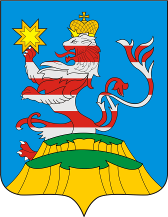 ПОСАДСКИЙВЕСТНИК2021май, 4,вторник,№ 20Чăваш РеспубликинчиСĕнтĕрвăрри хула поселенийĕн администрацийĕЙЫШАНУ№Сĕнтĕрвăрри хулиЧувашская РеспубликаАдминистрацияМариинско-Посадскогогородского поселенияПОСТАНОВЛЕНИЕ29.04.2021г. № 91город Мариинский ПосадО внесении изменения в постановление администрации Мариинско-Посадского городского поселения Мариинско-Посадского района Чувашской Республики от 01.04.2021 года № 61 «О проведении аукциона на право заключения договоров аренды земельных участков, собственность на которые не разграничена»О внесении изменения в постановление администрации Мариинско-Посадского городского поселения Мариинско-Посадского района Чувашской Республики от 01.04.2021 года № 61 «О проведении аукциона на право заключения договоров аренды земельных участков, собственность на которые не разграничена»О внесении изменения в постановление администрации Мариинско-Посадского городского поселения Мариинско-Посадского района Чувашской Республики от 01.04.2021 года № 61 «О проведении аукциона на право заключения договоров аренды земельных участков, собственность на которые не разграничена»№ лотаМестоположение земельного участкаПлощадь, кв. мКадастровый номерНачальная цена, руб.Сумма задатка, руб.Разрешенное использованиеСрок аренды, лет1.Чувашская Республика, Мариинско-Посадский район, г. Мариинский Посад, ул. Курчатова13321:16:010901:4559 640,004 820,00Хранение автотранспорта32Чувашская Республика, Мариинско-Посадский район, г. Мариинский Посад, местоположение установлено относительно ориентира, расположенного за пределами участка. Ориентир жилой дом. Участок находится примерно в 60 м, по направлению на северо-запад ориентира д.2 по ул. Ярославская2421:16:011802:154 812,002 406,00Для размещения торгового киоска, для размещения объектов розничной торговли33Чувашская Республика, Мариинско-Посадский район, г. Мариинский Посад, ул. Николаева507421:16:011801:32669 565,0034 782,50Обслуживание автотранспорта5Чăваш РеспубликинСěнтěрвăрри районěн администрацийě Й Ы Ш Ă Н У№Сěнтěрвăрри хули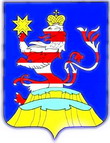 Чувашская РеспубликаАдминистрацияМариинско-Посадского районаП О С Т А Н О В Л Е Н И Е27.04.2021 № 244г. Мариинский ПосадЧёваш РеспубликинС.нт.рвёрри район.н администраций. Й Ы Ш Ё Н У № С.нт.рвёрри хулиЧувашская РеспубликаАдминистрацияМариинско-Посадского районаП О С Т А Н О В Л Е Н И Е 29.04.2021 № 253г. Мариинский ПосадО внесении изменения в постановление администрации Мариинско-Посадского района Чувашской Республики от 05.04.2021 года № 200 «О проведении открытого аукциона по продаже права на заключение договора аренды земельного участка, находящегося в государственной неразграниченной собственности»О внесении изменения в постановление администрации Мариинско-Посадского района Чувашской Республики от 05.04.2021 года № 200 «О проведении открытого аукциона по продаже права на заключение договора аренды земельного участка, находящегося в государственной неразграниченной собственности»О внесении изменения в постановление администрации Мариинско-Посадского района Чувашской Республики от 05.04.2021 года № 200 «О проведении открытого аукциона по продаже права на заключение договора аренды земельного участка, находящегося в государственной неразграниченной собственности»Муниципальная газета «Посадский вестник»Адрес редакции и издателя:429570, г. Мариинский Посад, ул. Николаева, 47E-mail: marpos@cap.ruУчредители – муниципальные образования Мариинско-Посадского районаГлавный редактор: Л.Н. ХлебноваВерстка: А.В. МаксимоваТираж 30 экз. Формат А3